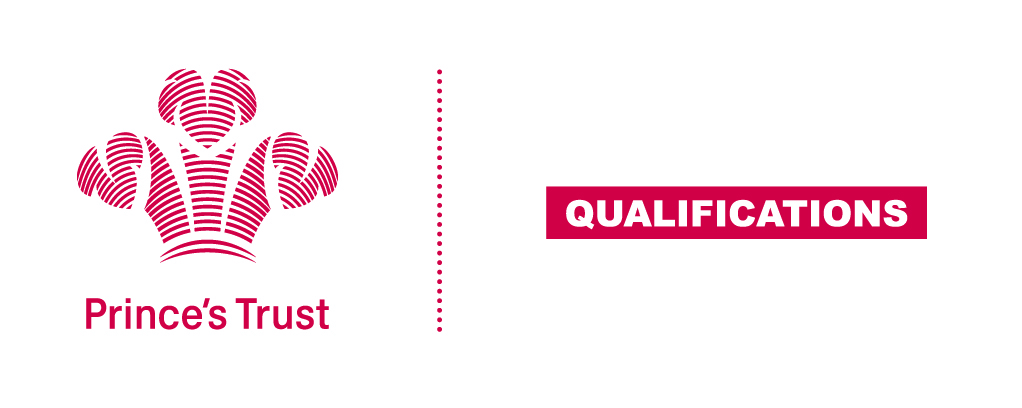 Tracking sheet – Participating in Exercise			This unit enables learners to experience active participation in physical exercise.  Learners will be able to develop their physical abilities as well as understand the benefits of participation in exercise and then look at ways to safely incorporate exercise into their lifestyles.		SCQF Level 5Learner name						Centre nameTo do this you mustPage numberAssessment dateUnderstand the benefits of exerciseUnderstand the benefits of exerciseUnderstand the benefits of exercise1.1 Describe the social and health benefits of exercise1.2 Explain the skills or abilities that could be developed when participating in exerciseUnderstand how to reduce risks when participating in exerciseUnderstand how to reduce risks when participating in exerciseUnderstand how to reduce risks when participating in exercise2.1 Describe risks associated with exercise2.2 Explain how you could reduce the risks when participating in exerciseBe able to participate in exerciseBe able to participate in exerciseBe able to participate in exercise3.1 Describe local facilities that could be used for participating in exercise3.2 Describe the resources required to participate in a chosen exercise3.3 Participate in:a) a warm upb) individual exercisec) team exercised) a cool down Be able to review own participation in exerciseBe able to review own participation in exerciseBe able to review own participation in exercise4.1 Review your participation in the individual and team exercises4.2 Produce an action plan for making own life more activeAssessor feedbackAssessor feedbackAssessor feedbackDeclaration I confirm that the details above are correct, that the evidence submitted is the learner’s own work and that the learner meets all the requirements for the unit:Declaration I confirm that the details above are correct, that the evidence submitted is the learner’s own work and that the learner meets all the requirements for the unit:Declaration I confirm that the details above are correct, that the evidence submitted is the learner’s own work and that the learner meets all the requirements for the unit:Learner Name                                                    Assessor Name                     Learner Signature                                              Assessor SignatureDate                                                                    Date                                             Learner Name                                                    Assessor Name                     Learner Signature                                              Assessor SignatureDate                                                                    Date                                             Learner Name                                                    Assessor Name                     Learner Signature                                              Assessor SignatureDate                                                                    Date                                             